TUM Asia Summer School 2016 Application Form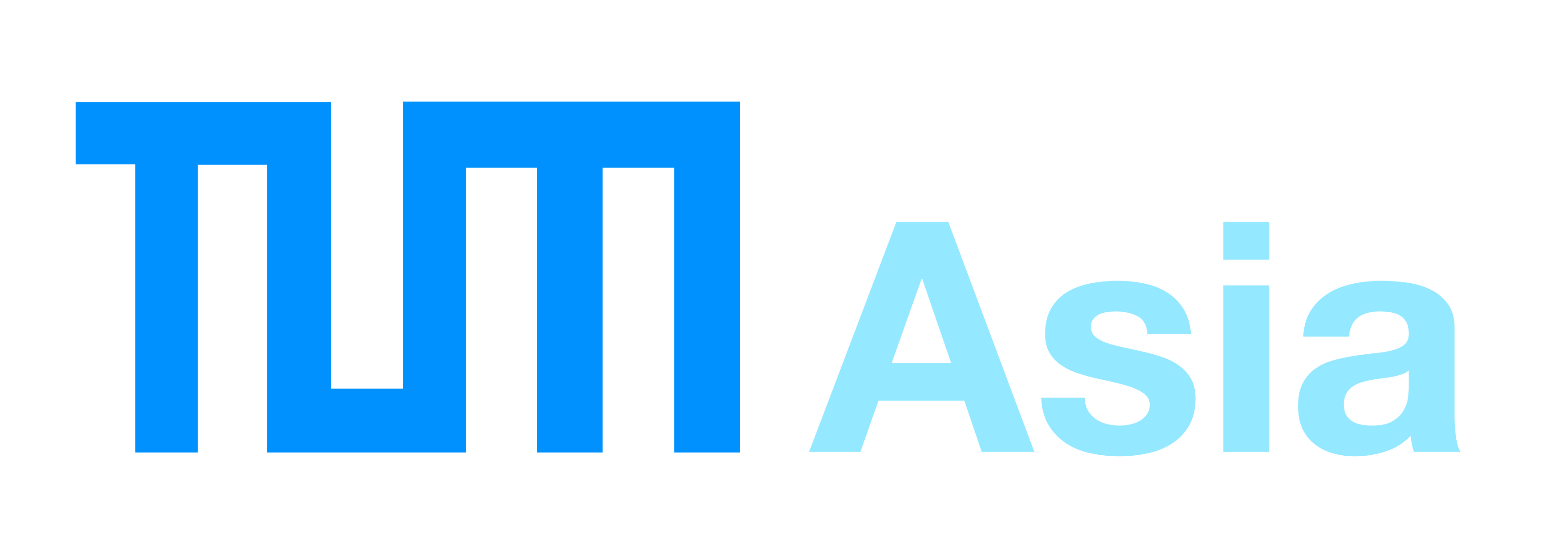 Modern Research in Molecular Science11 – 22 July 2016A. Personal DetailsA. Personal DetailsName as per PassportGenderIdentity Card NumberNationalityDate of BirthE-mail AddressMailing Address in SingaporePostal CodeContact No. (Handphone)B. Academic DetailsB. Academic DetailsName of Home UniversityCountry of Home UniversityCourse/Discipline of StudyYear of StudyLanguage of InstructionC. Emergency ContactC. Emergency ContactFull NameRelationshipMailing AddressContact No. (Handphone)D. Payment DetailsD. Payment DetailsI am paying by:- (please tick one)Local Cheque or Bank DraftPlease send the crossed cheque payable to German Institute of Science and Technology – TUM Asia Pte. Ltd. And mail it to our office at:-	Attn: Office of Executive Development510 Dover Road, #05-01 SIT@SP BuildingSingapore 139660I am paying by:- (please tick one)Local Cheque or Bank DraftPlease send the crossed cheque payable to German Institute of Science and Technology – TUM Asia Pte. Ltd. And mail it to our office at:-	Attn: Office of Executive Development510 Dover Road, #05-01 SIT@SP BuildingSingapore 139660Telegraphic TransferRecipient Name		German Inst of Sci&Tech-TUM Asia PLBank Name		OCBC Bank Singapore Branch Code-Account No.	591-490289001Bank Code			7339SWIFT Code		OCBCSGSGBank Address		460 North Bridge Road, #01-00 OCBC Bank North Branch Singapore 188734Telegraphic TransferRecipient Name		German Inst of Sci&Tech-TUM Asia PLBank Name		OCBC Bank Singapore Branch Code-Account No.	591-490289001Bank Code			7339SWIFT Code		OCBCSGSGBank Address		460 North Bridge Road, #01-00 OCBC Bank North Branch Singapore 188734E. List of Supporting Documents E. List of Supporting Documents You must complete and send the application form together with the compulsory documents listed below to our office at:-	Attn: Office of Executive Development	510 Dover Road, #05-01 SIT@SP Building, Singapore 139660Alternatively, the application documents may be sent via e-mail to exchange@tum-asia.edu.sg with the subject “TUM Asia Summer School 2016 Application”. Compulsory Documents:Completed application form (with photo and signature)Letter from home university certifying that you are a current student registered with the university (in English)Academic transcript issued by your home university. This has to be in English and endorsed with the university’s seal and official signatoryCopy of passport (personal data page with your photo and personal information)An original English certificate (either TOEFL or IELTS*) if your degree is not conducted in English*TOEFL: with a score of at least 550 for a paper-based test, or 79 for an Internet-based test, or 213 for a computer-based test  IELTS: with an overall score of at least 6.5You must complete and send the application form together with the compulsory documents listed below to our office at:-	Attn: Office of Executive Development	510 Dover Road, #05-01 SIT@SP Building, Singapore 139660Alternatively, the application documents may be sent via e-mail to exchange@tum-asia.edu.sg with the subject “TUM Asia Summer School 2016 Application”. Compulsory Documents:Completed application form (with photo and signature)Letter from home university certifying that you are a current student registered with the university (in English)Academic transcript issued by your home university. This has to be in English and endorsed with the university’s seal and official signatoryCopy of passport (personal data page with your photo and personal information)An original English certificate (either TOEFL or IELTS*) if your degree is not conducted in English*TOEFL: with a score of at least 550 for a paper-based test, or 79 for an Internet-based test, or 213 for a computer-based test  IELTS: with an overall score of at least 6.5F. DeclarationF. DeclarationI declare that the information and supporting documents that I have submitted in and with this application are true and complete. I understand that the results of my application are subject to the decision of the German Institute of Science and Technology – TUM Asia Pte Ltd (TUM Asia) and that TUM Asia’s decision is final.I acknowledge that any failure on my part to disclose true and relevant information and complete academic records or to supply the necessary information may result in the termination of my application.I hereby declare that I have read and understood all information and instructions provided by TUM Asia. I fully accept and agree to obey all policies, rules and regulations of TUM Asia, and also official instructions from TUM Asia staff.________________________________			______________________________Signature of Applicant 					DateFor more information, please contact Ms Michell Kusumo (Office of Executive Development) on (65) 6777-7407 or at exchange@tum-asia.edu.sg. Application Closing Date: 10 June 2016I declare that the information and supporting documents that I have submitted in and with this application are true and complete. I understand that the results of my application are subject to the decision of the German Institute of Science and Technology – TUM Asia Pte Ltd (TUM Asia) and that TUM Asia’s decision is final.I acknowledge that any failure on my part to disclose true and relevant information and complete academic records or to supply the necessary information may result in the termination of my application.I hereby declare that I have read and understood all information and instructions provided by TUM Asia. I fully accept and agree to obey all policies, rules and regulations of TUM Asia, and also official instructions from TUM Asia staff.________________________________			______________________________Signature of Applicant 					DateFor more information, please contact Ms Michell Kusumo (Office of Executive Development) on (65) 6777-7407 or at exchange@tum-asia.edu.sg. Application Closing Date: 10 June 2016